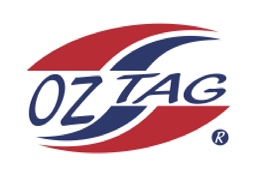 Boys Under 12’s Sutherland State                            Cup Representative Team 2021Congratulations to the following players selected in the 2022 Boy’s U12’s Sutherland representative team                   To accept your position please text/email the Team Manager                   By Monday 28th February 2022   1.Alex Slattery 2.Cooper Kennedy3.Cooper Gentle4.Corey Brown5.Cruz Morris6.Dane Wilson 7.Finn Crowe8.Jax Lees9.Jourdan Francois10.Kade Edmonds11.Kian Dogger12.Ollie Hulbert13.Owen Fulton14.Tommy Ashton15.Tommy Lopes16.Tyler HunterSHADOWS (IN NO PARTICULAR ORDER)1.Tyler Hastie2.Marley Hansell3.Sebastian Allen4.Issaiaha Murr